Preparing to Implement a New COVID-19 VaccineWhat is the Clinical Problem? In 2019, a novel SARS-CoV-2 virus started a global pandemic What has the impact been?  World27.6 million infected 898,000 deaths 
US6.35 million infected190,000 deathsSignificant racial/ethnic/economic disparities 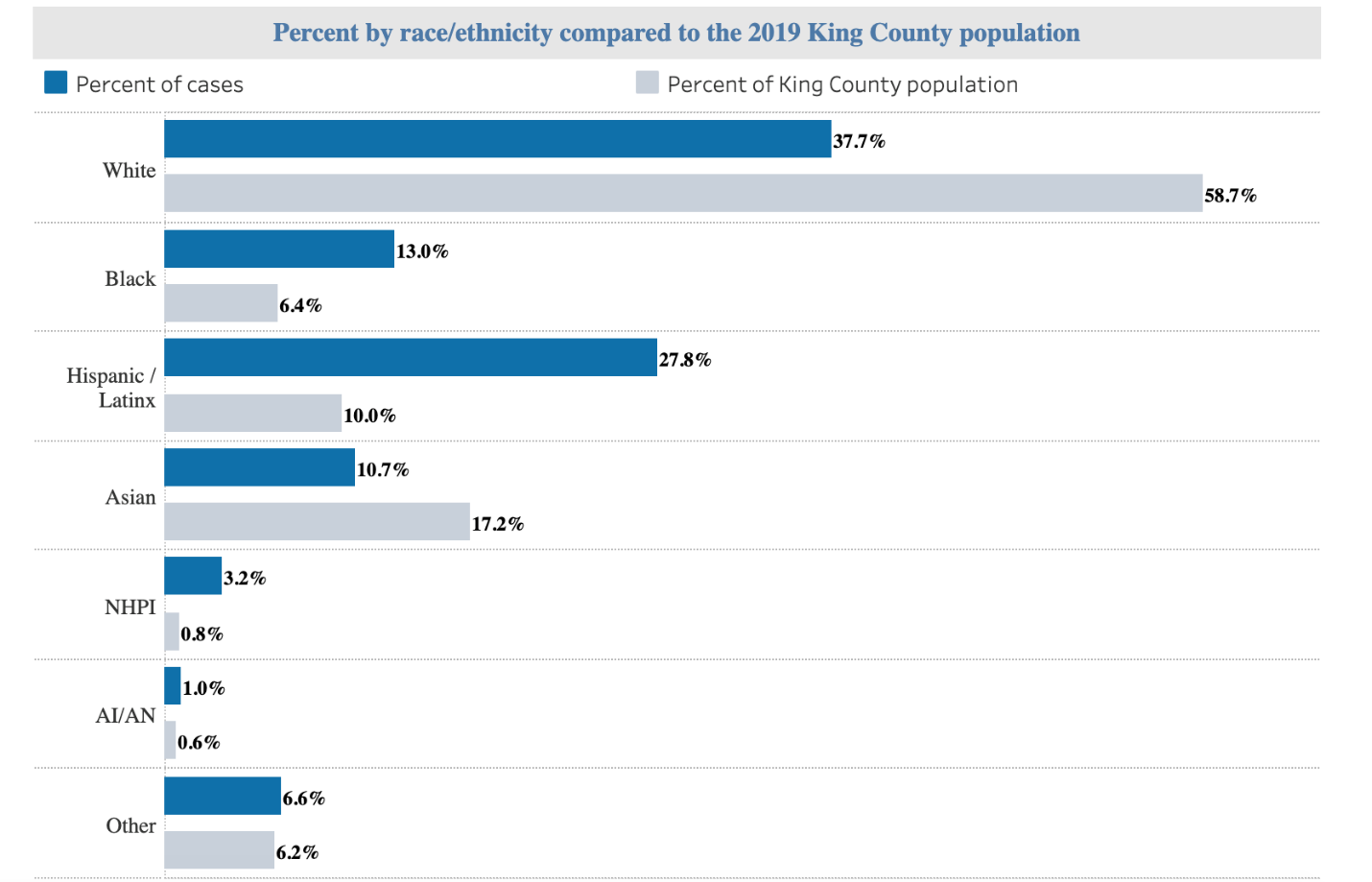 What are the limitations of current mitigation and management strategies?  Management strategies largely focus on 1) changing behavior to reduce virus transmission (masking, handwashing, social distancing) through education and public policy, and 2) testing and contact tracingEconomic and social disruption from social distancing measuresOnly moderately effectivePolitical barriers to widespread and consistent implementation in the U.S.Limited access to community wide testing and contact tracingWhat is a possible solution?  A new vaccine**This is a theoretical case study, not an actual vaccineHow does the vaccine work?Messenger RNA (mRNA) supplies information that DNA uses to make proteins, which regulate cells and tissuesmRNA in SARS-CoV-2 enables a “spoke protein” that pierces cells throughout the body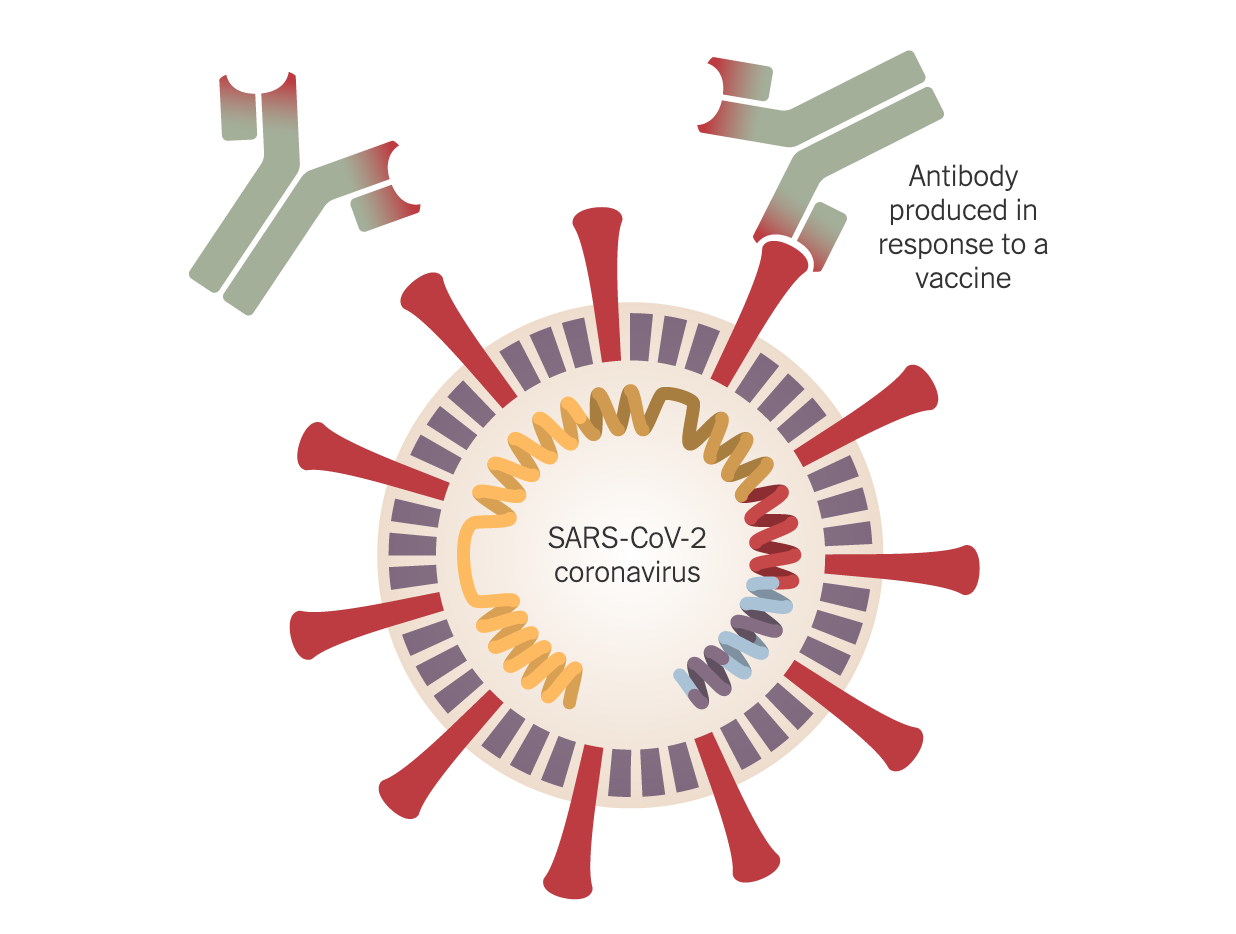 mRNA vaccine contains synthetic mRNA that stimulates immune system into producing antibodies to viral proteinsLimitations of traditional viral vaccines (e.g. influenza or measles) In rare cases it can cause disease: Vaccine activates immune system by injecting small amount of attenuated virus or inactivated virus.  Takes a long time to develop:  grow weakened form of virus in chicken eggs, test which parts of virus successfully elicit antibodies – takes 4-6 months for annual flu vaccine.  For a totally new virus like SARS-CoV-2, this process could take years or decadesAdvantages of mRNA vaccine Does not contain any live or inactivated virusFaster to develop:  researchers determine mRNA that results in SARS-CoV-2 producing proteins, create synthetic mRNA that is basis of new vaccineIn early animal studies in the 1990s, mRNA vaccine delivery was dangerous – created an innate immune response (widespread inflammation), however, in mid-2000s, addition of carbon atoms to mRNA reduced inflammatory risk while preserving antigenicity functionIs the mRNA vaccine for SARS-CoV-2 safe and effective?In Clinical Trials, there is evidence that 50% of people who receive the vaccination series are protected.  The rate of protective immunity is lower in children <5 and older adults (greater than 65).10% of vaccine recipients experience a minor adverse event (e.g. arm discomfort)0.1% of vaccine recipients experience a major adverse event (e.g. Guillane Barre Syndrome)Vaccine was co-developed by investigators at UW/Fred Hutch and a biotech company, and is FDA approved.  Currently 100million 2-dose vaccines available for distribution in the U.S.  An additional 200million 2-dose vaccines will be available by January 2021.2-dose vaccine for ages 6mos and up, 4 weeks between dosesIMPLEMENTATION CHALLENGESNation-wide pandemic – many people in need of vaccine!Single companies have insufficient production and delivery capacity to meet potential demandNot everyone is willing to get the vaccine, resistance not necessarily related to costVaccine cost is covered by most commercial and government insurances.  Cost for self-pay is $250 for 2-dose seriesThink about where it should be administered and by whom – healthcare providers, public health staff, others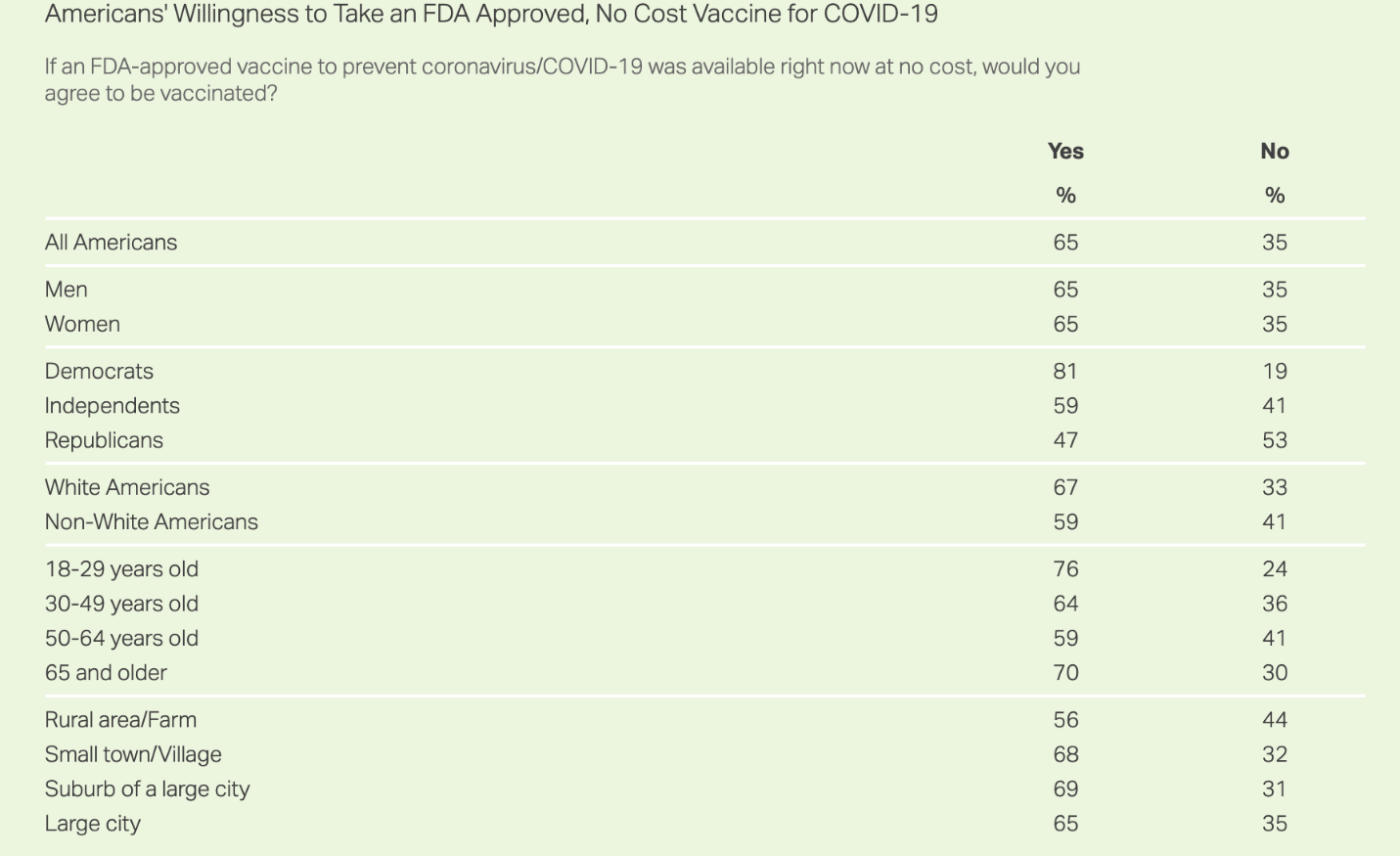 